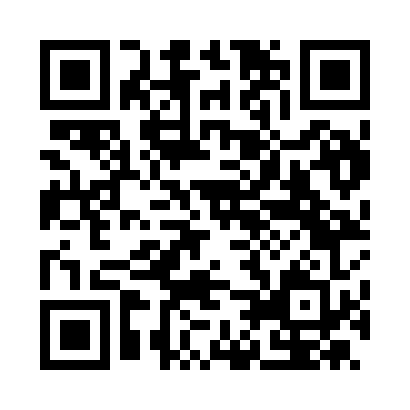 Prayer times for Alpette, ItalyWed 1 May 2024 - Fri 31 May 2024High Latitude Method: Angle Based RulePrayer Calculation Method: Muslim World LeagueAsar Calculation Method: HanafiPrayer times provided by https://www.salahtimes.comDateDayFajrSunriseDhuhrAsrMaghribIsha1Wed4:196:181:276:278:3710:282Thu4:166:161:276:288:3810:303Fri4:146:151:276:298:3910:324Sat4:126:131:266:308:4010:345Sun4:106:121:266:308:4210:366Mon4:076:101:266:318:4310:387Tue4:056:091:266:328:4410:408Wed4:036:081:266:338:4510:429Thu4:016:061:266:338:4710:4410Fri3:596:051:266:348:4810:4611Sat3:566:041:266:358:4910:4812Sun3:546:031:266:358:5010:5013Mon3:526:011:266:368:5110:5214Tue3:506:001:266:378:5310:5415Wed3:485:591:266:388:5410:5616Thu3:465:581:266:388:5510:5817Fri3:445:571:266:398:5610:5918Sat3:425:561:266:408:5711:0119Sun3:405:551:266:408:5811:0320Mon3:385:541:266:418:5911:0521Tue3:365:531:266:419:0011:0722Wed3:345:521:266:429:0111:0923Thu3:325:511:276:439:0311:1124Fri3:305:501:276:439:0411:1325Sat3:295:491:276:449:0511:1526Sun3:275:481:276:459:0611:1627Mon3:255:481:276:459:0711:1828Tue3:245:471:276:469:0811:2029Wed3:225:461:276:469:0811:2230Thu3:205:461:276:479:0911:2331Fri3:195:451:276:479:1011:25